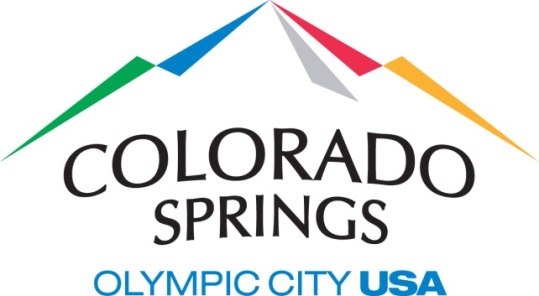 AGENDALodgers and Automobile Rental Tax (LART)Citizen’s Advisory CommitteeThursday, January 12, 2023, 3:00 p.m. – 4:30 p.m.City Hall, Pikes Peak Conference Room (2nd Floor)107 N. Nevada Ave, Colorado Springs, 80903 Telephone access 1-720-617-3426 / Access code 480 738 623 # Members of the public may attend in person or via telephone1. Call to order 2. Public comment for items not on the agenda 3. Approval of the minutes from the November 10, 2022 regular meeting 4. Update on Off Cycle Funding Application and timeline 5. Update on Contract Entity Application Review Process 6. Discuss Committee’s Final Reports Review 7. Member announcements 8. Adjournment 